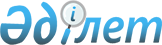 Об установлении ветеринарного режима карантинной зоны с введением ограничительных мероприятий
					
			Утративший силу
			
			
		
					Решение акима Талдыбулакского сельского округа Кербулакского района Алматинской области от 02 июня 2014 года № 9. Зарегистрировано Департаментом юстиции Алматинской области 10 июня 2014 года № 2745. Утратило силу решением акима Талдыбулакского сельского округа Кербулакского района Алматинской области от 26 сентября 2014 года № 12      Сноска. Утратило силу решением акима Талдыбулакского сельского округа Кербулакского района Алматинской области от 26.09.2014 № 12.

      Примечание РЦПИ:

      В тексте документа сохранена пунктуация и орфография оригинала.

      В соответствии с подпунктом 7 статьи 10-1 Закона Республики Казахстан от 10 июля 2002 года "О ветеринарии" и представлением главного районного государственного ветеринарно-санитарного инспектора Кербулакского района от 12 мая 2014 года № 16-01-102, аким Талдыбулакского сельского округа РЕШИЛ:



      1. Установить ветеринарный режим карантинной зоны с введением ограничительных мероприятий в селе Талдыбулак Талдыбулакского сельского округа в связи с возникновением заболевания бруцеллеза среди мелкого и крупного рогатого скота.



      2. Контроль за исполнением настоящего решения возложить на заведующего ветеринарного пункта Талдыбулакского сельского округа Уали Ерлан Омиржановичу.



      3.Настоящее решение вступает в силу со дня государственной регистрации в органах юстиции и вводится в действие по истечении десяти календарных дней после дня его первого официального опубликования.      Аким округа                                У. Ажибаев      "СОГЛАСОВАНО"      И.о. руководитель

      Государственного учреждение

      "Кербулакскому районного управления

      по защите прав потребителей                Е.О. Ешкенов

      02 июня 2014 года      Руководитель

      Государственного учреждение

      "Кербулакского районного

      Территорияльной инспекций"                 С.Н. Токабаев

      02 июня 2014 года
					© 2012. РГП на ПХВ «Институт законодательства и правовой информации Республики Казахстан» Министерства юстиции Республики Казахстан
				